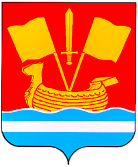 АДМИНИСТРАЦИЯ КИРОВСКОГО МУНИЦИПАЛЬНОГО РАЙОНА ЛЕНИНГРАДСКОЙ ОБЛАСТИП О С Т А Н О В Л Е Н И Еот  01 декабря 2020 года № 1636О внесении изменений в муниципальную программу "Управление муниципальными финансами Кировского муниципального района Ленинградской области", утвержденную постановлением администрации Кировского муниципального района Ленинградской области от 11.11.2014 №4635 "Об утверждении муниципальной программы "Управление муниципальными финансами Кировского муниципального района Ленинградской области"В соответствии с постановлением администрации Кировского муниципального района Ленинградской области от 24.02.2014 № 584 "Об утверждении Порядка разработки, реализации и оценки эффективности муниципальных программ Кировского муниципального района Ленинградской области":1. Внести изменения в муниципальную программу "Управление муниципальными финансами Кировского муниципального района Ленинградской области", утверждённую постановлением администрации Кировского муниципального района Ленинградской области от 11.11.2014 №4635, согласно приложению к настоящему постановлению.2. Настоящее постановление вступает в силу после официального опубликования.Глава администрации                                                        	А.В.КольцовПриложениек постановлению администрации Кировского муниципального района Ленинградской области от 01 декабря 2020 г.  № 1636Изменения в муниципальную программу
Кировского муниципального района Ленинградской области 
"Управление муниципальными финансами Кировского муниципального района Ленинградской области"Приложение 1 к муниципальной программе "Планируемые результаты реализации муниципальной программы" Управление муниципальными финансами Кировского муниципального района Ленинградской области"изложить в следующей редакции:*Уровень расчетной Бюджетной обеспеченности (БО) может изменяться исходя из объема субвенции из областного бюджета и уровня налогового потенциала поселений на плановый период** Меняется порядок и методика распределения дотации  на выравнивание бюджетной обеспеченности, утверждённые областным законом от 14.10.2019 №75-оз «О межбюджетных отношениях в Ленинградской области»  N  
п/пЗадачи,  
направленные
на достижение
целиПланируемый объем   
финансирования      
на решение данной   
задачи (тыс. руб.)Планируемый объем   
финансирования      
на решение данной   
задачи (тыс. руб.)Количественные 
и/ или         
качественные   
целевые        
показатели,  
характеризующие
достижение     
целей и решение
задачЕдиница  
измеренияОценка базового      
значения     
показателя 
(на начало   
реализации   
программы)Планируемые значение показателя по годам реализацииПланируемые значение показателя по годам реализацииПланируемые значение показателя по годам реализацииПланируемые значение показателя по годам реализацииПланируемые значение показателя по годам реализацииПланируемые значение показателя по годам реализацииПланируемые значение показателя по годам реализацииПланируемые значение показателя по годам реализацииПланируемые значение показателя по годам реализацииN  
п/пЗадачи,  
направленные
на достижение
целиБюджет    
района 
Другие   
источникиКоличественные 
и/ или         
качественные   
целевые        
показатели,  
характеризующие
достижение     
целей и решение
задачЕдиница  
измеренияОценка базового      
значения     
показателя 
(на начало   
реализации   
программы)2015 2016 2017 2018 2019 2020 2021 202220231. Совершенствование системы перераспределения финансовых ресурсов между бюджетом Кировского муниципального района Ленинградской области и бюджетами муниципальных образований городских и сельских поселений Кировского муниципального района Ленинградской областив целях сокращения дифференциации в уровне бюджетной обеспеченности муниципальных образований городских и сельских поселений Кировского муниципального района Ленинградской области209 854,70Темп роста расчетной бюджетной обеспеченности по двум наименее обеспеченным поселениям Кировского муниципального района%.100130140150160155---1. Совершенствование системы перераспределения финансовых ресурсов между бюджетом Кировского муниципального района Ленинградской области и бюджетами муниципальных образований городских и сельских поселений Кировского муниципального района Ленинградской областив целях сокращения дифференциации в уровне бюджетной обеспеченности муниципальных образований городских и сельских поселений Кировского муниципального района Ленинградской области597 224,9Показатель уровня расчетной бюджетной обеспеченности после выравнивания, исходя из общей суммы субвенции на выравнивание бюджетной обеспеченности поселенийИндекс уровня БО*1,04121,08211,43261,35711,33391,5671---1. Совершенствование системы перераспределения финансовых ресурсов между бюджетом Кировского муниципального района Ленинградской области и бюджетами муниципальных образований городских и сельских поселений Кировского муниципального района Ленинградской областив целях сокращения дифференциации в уровне бюджетной обеспеченности муниципальных образований городских и сельских поселений Кировского муниципального района Ленинградской области44 000,0502 514,2Установленный критерий выравнивания расчетной бюджетной обеспеченности городских поселений**1,4551,5031,5041,4981. Совершенствование системы перераспределения финансовых ресурсов между бюджетом Кировского муниципального района Ленинградской области и бюджетами муниципальных образований городских и сельских поселений Кировского муниципального района Ленинградской областив целях сокращения дифференциации в уровне бюджетной обеспеченности муниципальных образований городских и сельских поселений Кировского муниципального района Ленинградской области16 479,247 752,8Установленный критерий выравнивания расчетной бюджетной обеспеченности сельских поселений**1,8021,8071,8201,479Выполнение плановых назначений по перечислению дотаций %1001001001001001001001001002. Обеспечение устойчивого исполнения бюджетов муниципальных образований городских и сельских поселений Кировского муниципального района Ленинградской области42 278,5Доля просроченной кредиторской задолженности в общей сумме расходов бюджетов поселений Кировского муниципального района%менее1,5%менее1,5%менее1,5%менее1,5%менее1,5%менее1,5%менее1,5%менее1,5%менее1,5%3.Информационная поддержка в сфере управления муниципальными финансами398,83801,4Своевременная и качественная подготовка квартальной и годовой бюджетной отчетности Да (нет)дададанетнетнетнетнетнет4. Повышение эффективности управления муниципальным долгом Кировского муниципального района Ленинградской области6 100,0Сохранение экономически обоснованного объема муниципального долга Кировского района (расходы на обслуживание муниципального долга)% от расходов за искл. расходов за счет субвенцийне более 1,5% не более 1,5%не более 1,2%не более 1,2%не более 1,2%не более 1,2%не более 1,2%не более 1,2%не более 1,2%